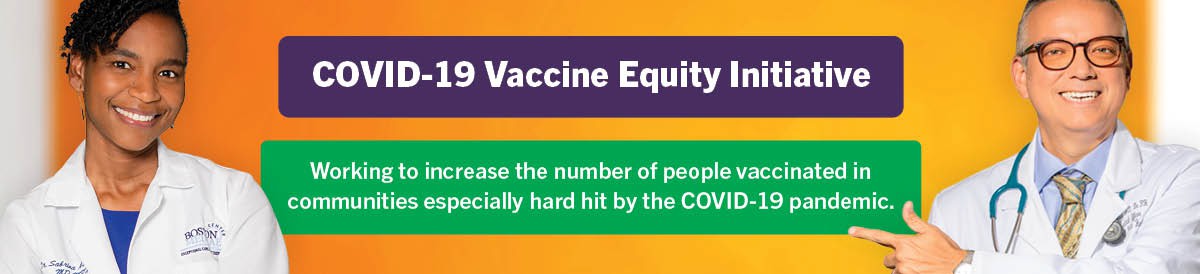 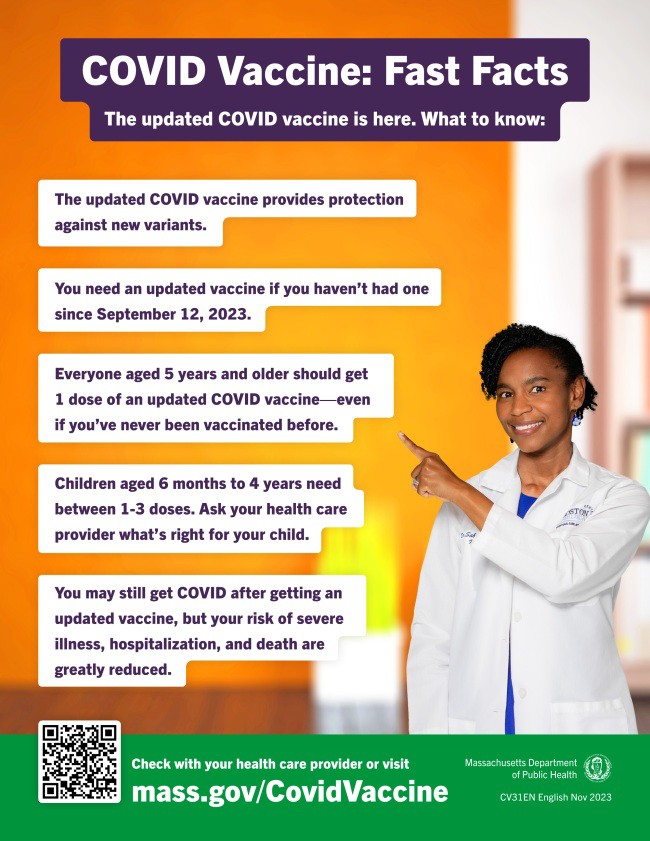 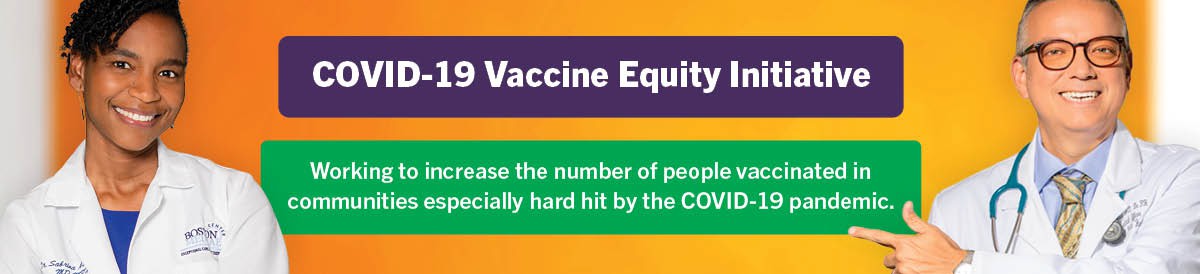 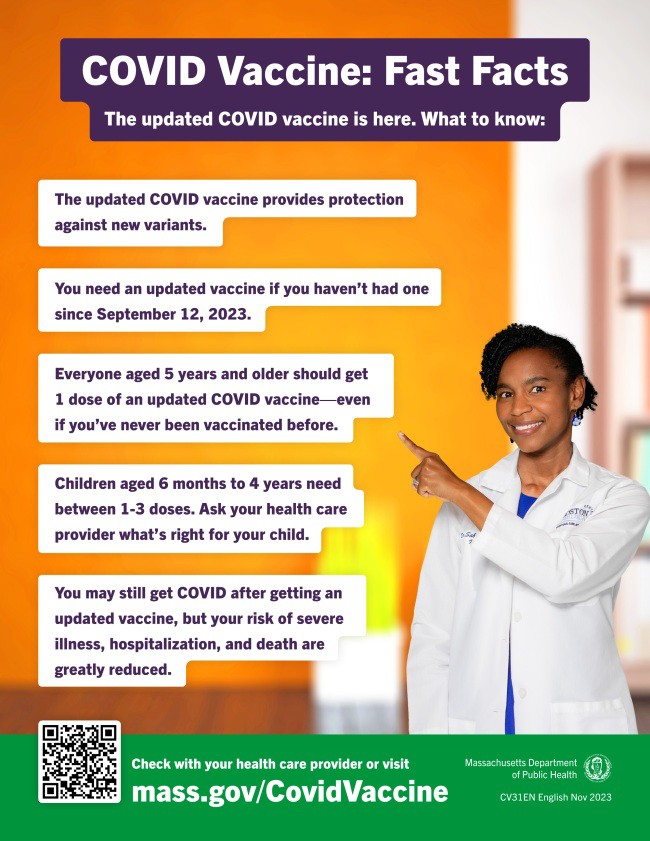 directly to recipients' homes.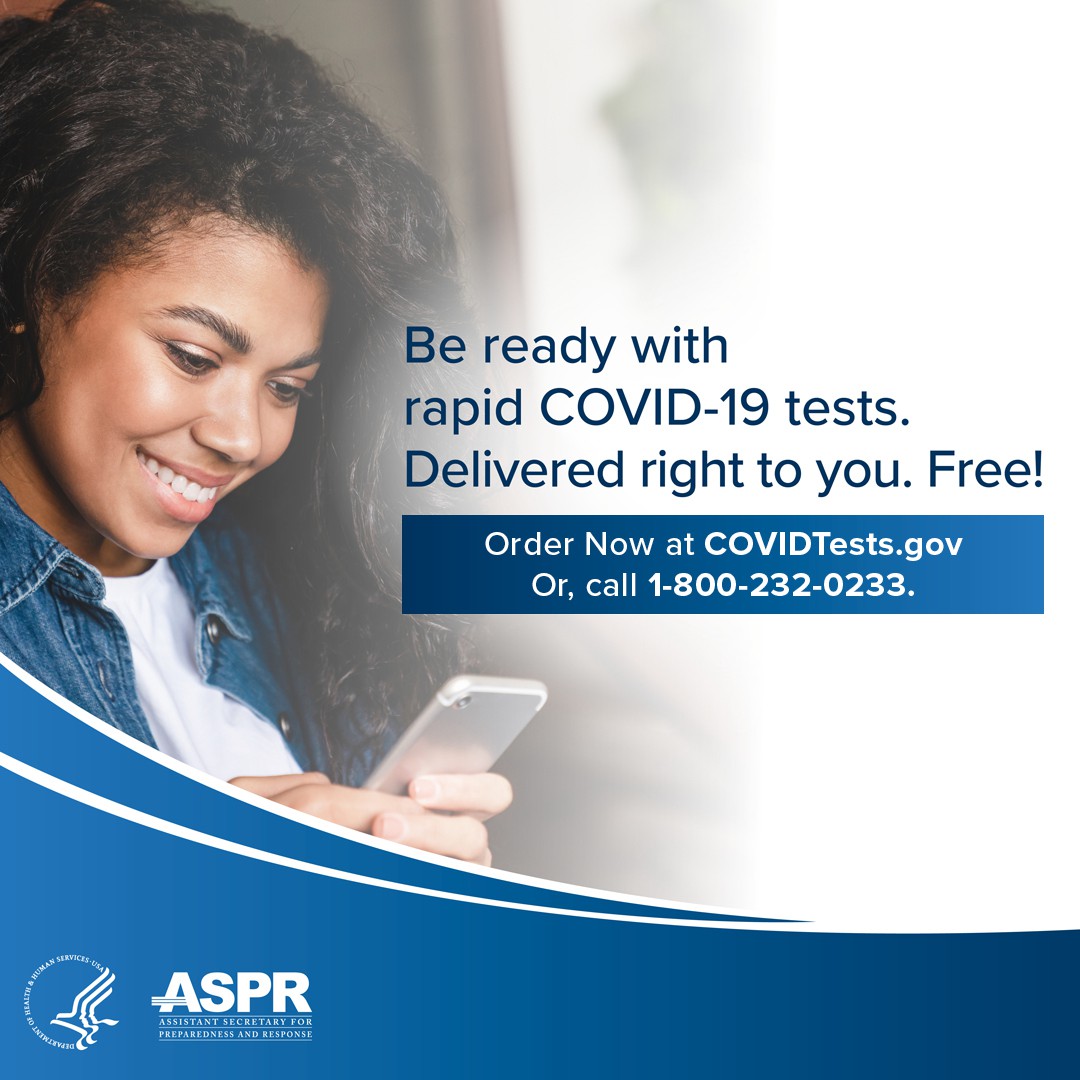 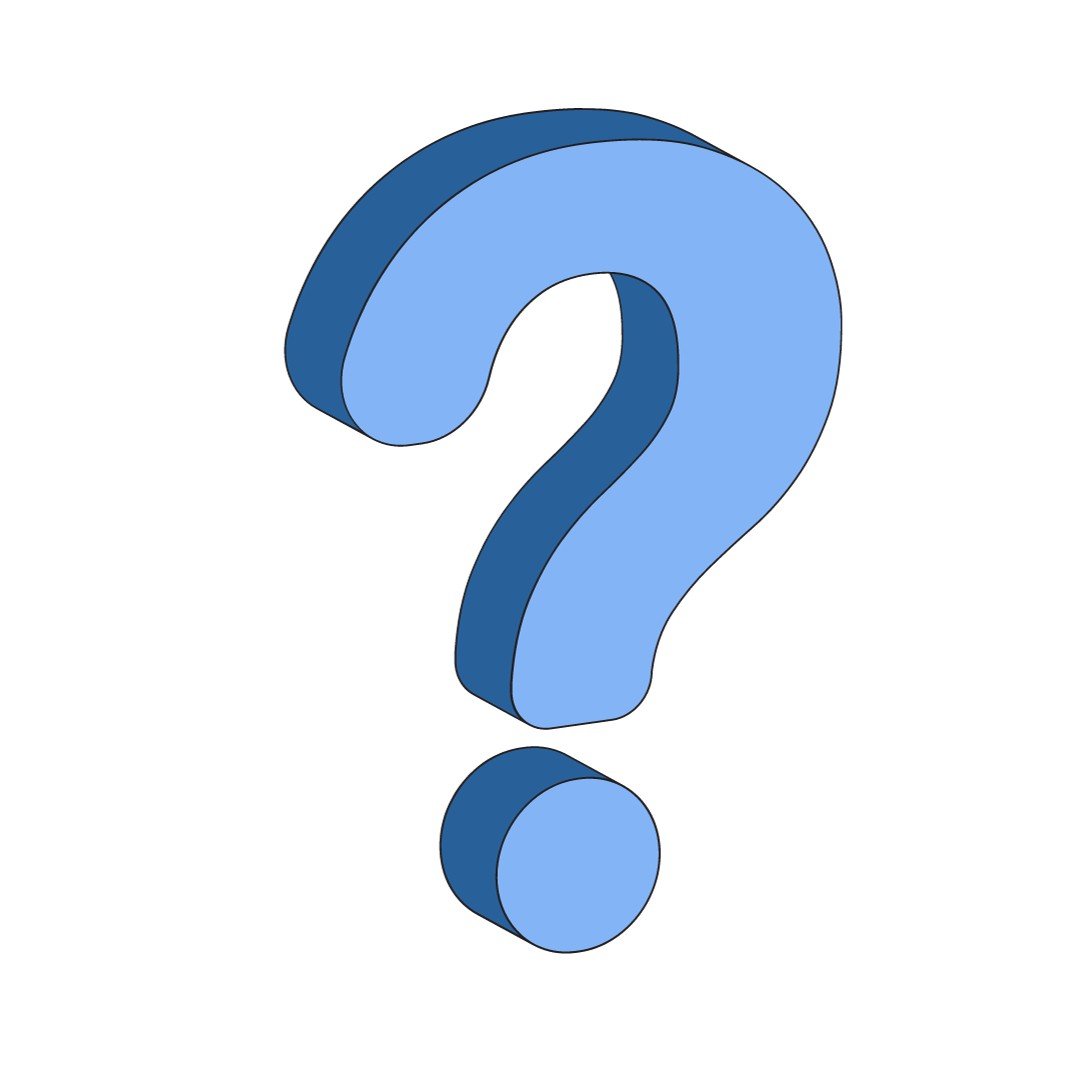 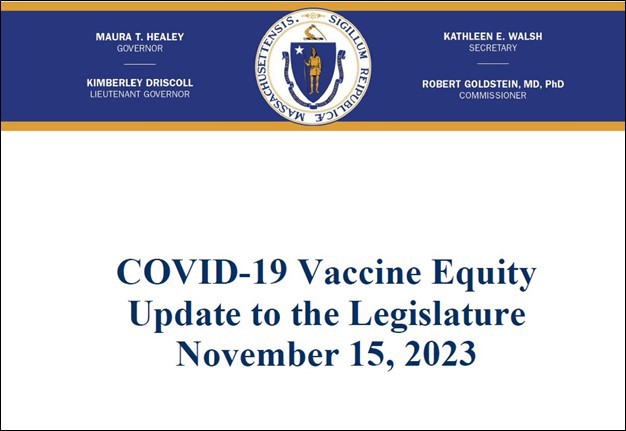 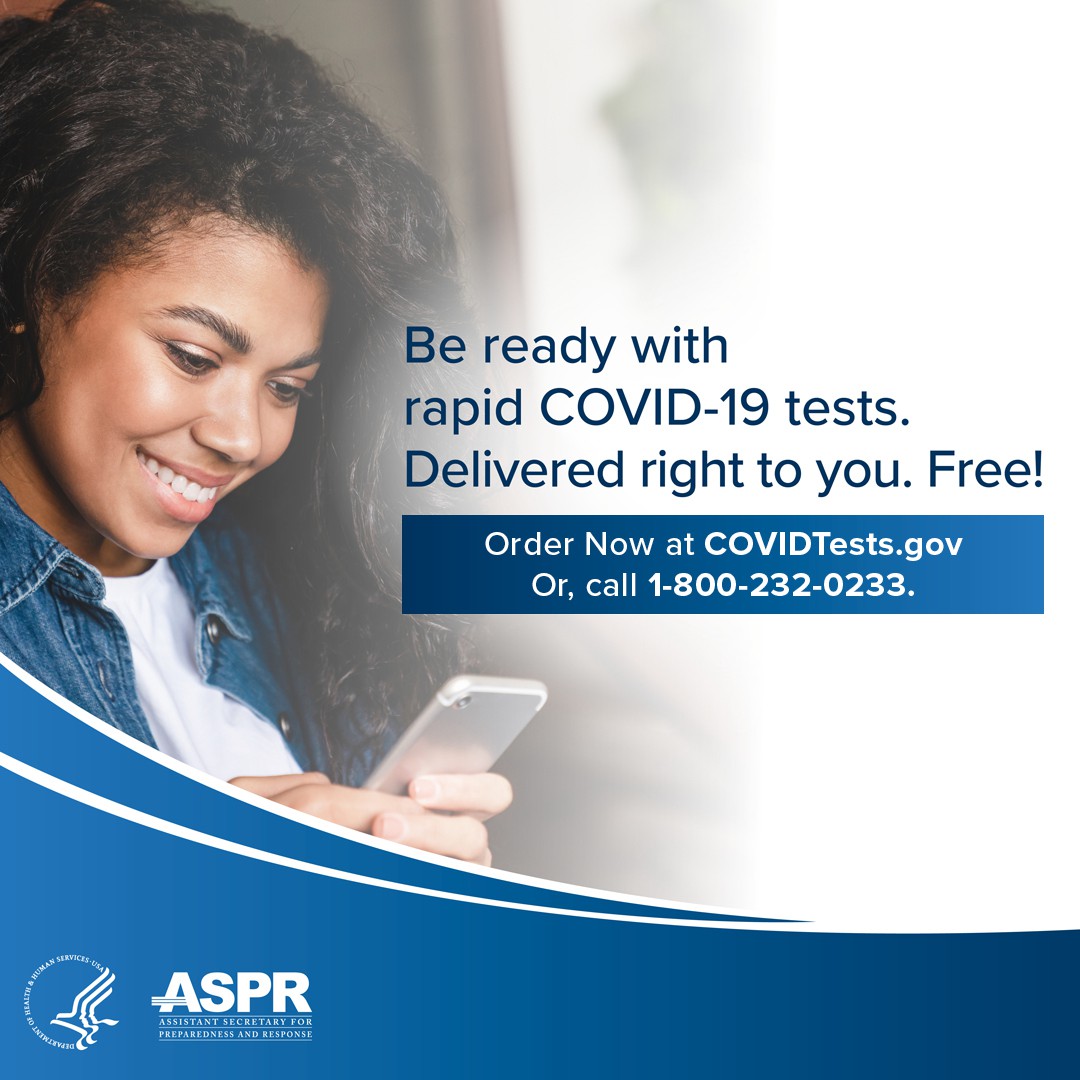 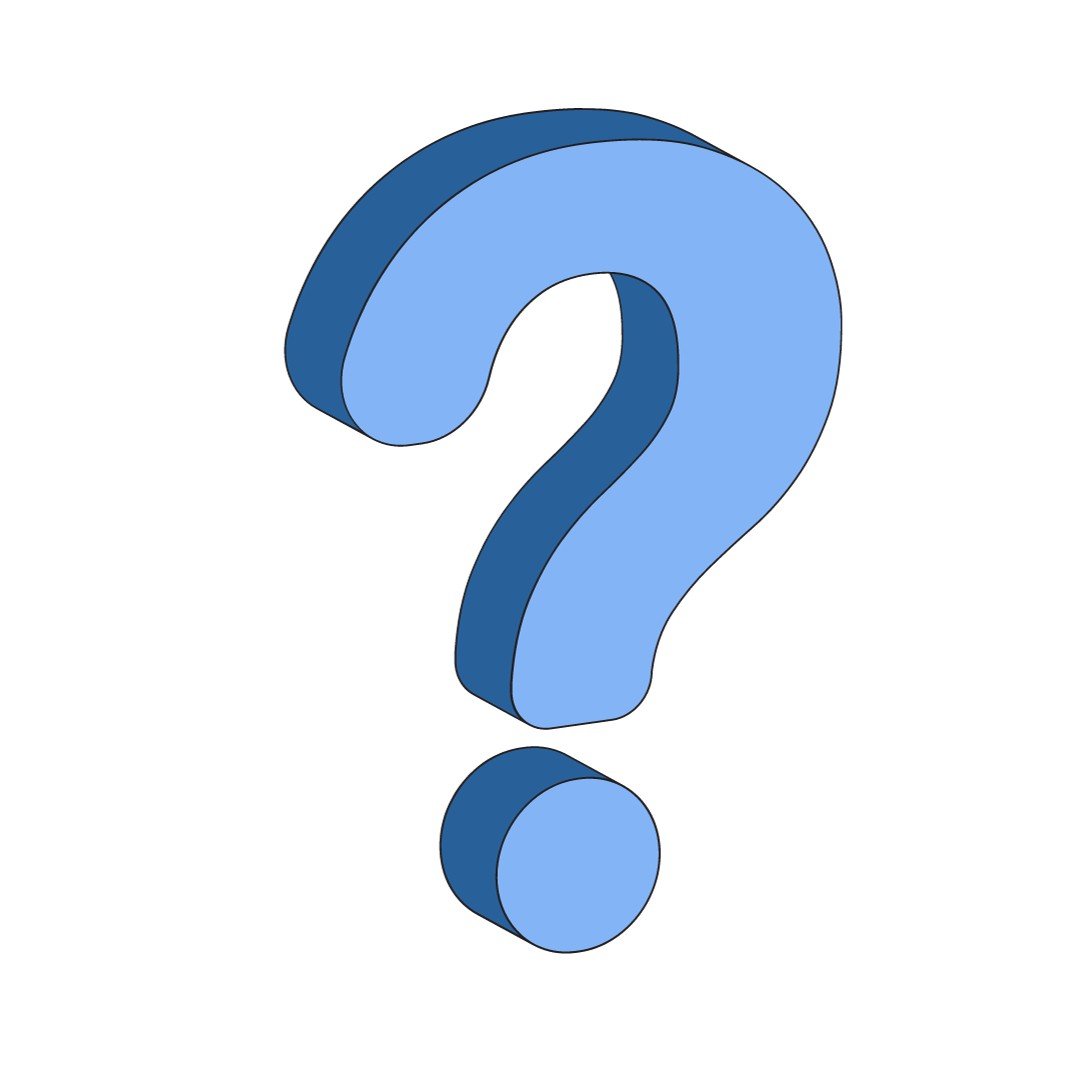 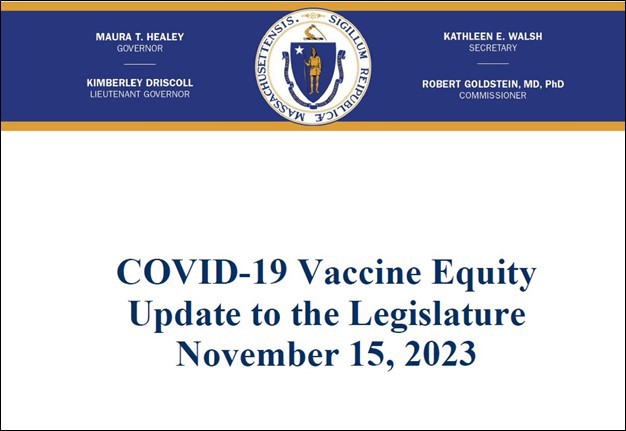 To order tests, visit COVID.gov/Tests.Accessible COVID test kits are also available for people who are blind or have low vision.Don't forget: Many at-home COVID tests have had their expiration dates extended. Check updated expiration dates on the FDA's website.HAVE QUESTIONS ABOUT COVID? WE'VE GOT ANSWERS!You can get up to date on the latest COVID information with:Presentation slides on the state of COVID, updated vaccine guidelines, and moreAnswers to questions your colleagues askedRecordings of presentations on the following topics: Commissioner remarks, current status of COVID- 19, commercialization of the COVID-19 vaccine, options for community vaccinationHave questions of your own? Email us!COVID-19 VACCINE EQUITY PLAN: 60-DAY UPDATEDPH submits a Vaccine Equity report to the Legislature every 60 days that outlines the progress and results made through the Vaccine Equity Initiative.Read the most recent report, submitted on November 15.The Latino Health Insurance Program (LHIP) administered over 200 COVID vaccines in October (see photo). LHIP's patient navigators have been invaluable to this work, conducting outreach, providing resources, and assisting patients to register for vaccinations and/or for Medicare, MassHealth, and SNAP. The patient navigators are multilingual and are trained to communicate important information and build trust. LHIP has also hired a Haitian Creole speaking patient navigator to better support recent migrants from Haiti.LHIP administered over 200 COVID vaccines in October.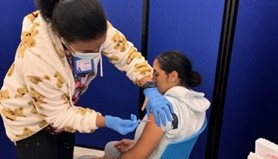 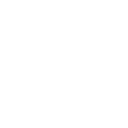 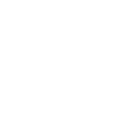 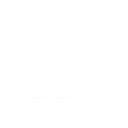 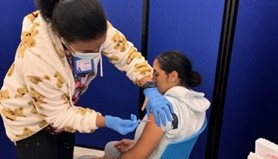 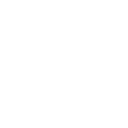 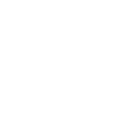 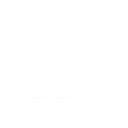 Read More HighlightsVisit the VEI WebsiteVaccine Equity Initiative | 250 Washington Street, Boston, MA 02108Unsubscribe vaccineequityinitiative@mass.gov Constant Contact Data NoticeSent by vaccineequityinitiative@mass.gov powered by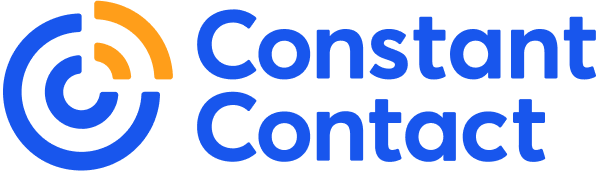 Try email marketing for free today!